注：此表一式两份，一份开课单位留存，一份研究生院备案。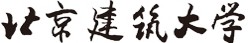 研究生课程外聘授课教师审核表研究生课程外聘授课教师审核表研究生课程外聘授课教师审核表研究生课程外聘授课教师审核表研究生课程外聘授课教师审核表开课单位校内课程负责人课程代码课程名称课程层次□博士    □硕士□博士    □硕士课程性质□学位必修    □选修授课教师基本情况姓名所在单位授课教师基本情况学科/专业学历/学位授课教师基本情况职称身份证号教学相关情况（包括但不限于与课程相关的教学或科研工作经历）（包括但不限于与课程相关的教学或科研工作经历）（包括但不限于与课程相关的教学或科研工作经历）（包括但不限于与课程相关的教学或科研工作经历）授课教师承诺1、已了解《北京建筑大学研究生课程教学管理办法（试行）》、《北京建筑大学教学责任事故认定处理办法》等相关管理规定；2、坚决拥护党的领导，坚决贯彻意识形态工作要求。课堂内容不涉及有反党、反社会主义言论，没有违背社会主义核心价值观和封建迷信的内容。                                         校内课程负责人签字：                                                 授课教师签字：                                              年    月    日1、已了解《北京建筑大学研究生课程教学管理办法（试行）》、《北京建筑大学教学责任事故认定处理办法》等相关管理规定；2、坚决拥护党的领导，坚决贯彻意识形态工作要求。课堂内容不涉及有反党、反社会主义言论，没有违背社会主义核心价值观和封建迷信的内容。                                         校内课程负责人签字：                                                 授课教师签字：                                              年    月    日1、已了解《北京建筑大学研究生课程教学管理办法（试行）》、《北京建筑大学教学责任事故认定处理办法》等相关管理规定；2、坚决拥护党的领导，坚决贯彻意识形态工作要求。课堂内容不涉及有反党、反社会主义言论，没有违背社会主义核心价值观和封建迷信的内容。                                         校内课程负责人签字：                                                 授课教师签字：                                              年    月    日1、已了解《北京建筑大学研究生课程教学管理办法（试行）》、《北京建筑大学教学责任事故认定处理办法》等相关管理规定；2、坚决拥护党的领导，坚决贯彻意识形态工作要求。课堂内容不涉及有反党、反社会主义言论，没有违背社会主义核心价值观和封建迷信的内容。                                         校内课程负责人签字：                                                 授课教师签字：                                              年    月    日开课单位审核要点1、师德师风等意识形态审查合格；2、符合《北京建筑大学研究生课程教学管理办法（试行）》相关要求。1、师德师风等意识形态审查合格；2、符合《北京建筑大学研究生课程教学管理办法（试行）》相关要求。1、师德师风等意识形态审查合格；2、符合《北京建筑大学研究生课程教学管理办法（试行）》相关要求。1、师德师风等意识形态审查合格；2、符合《北京建筑大学研究生课程教学管理办法（试行）》相关要求。开课单位学位评定分委员会意见分委员会主席（签字）：                （学院公章）         年    月    日分委员会主席（签字）：                （学院公章）         年    月    日分委员会主席（签字）：                （学院公章）         年    月    日分委员会主席（签字）：                （学院公章）         年    月    日研究生院意见研究生院负责人（签字）：                  （公章）            年    月    日研究生院负责人（签字）：                  （公章）            年    月    日研究生院负责人（签字）：                  （公章）            年    月    日研究生院负责人（签字）：                  （公章）            年    月    日